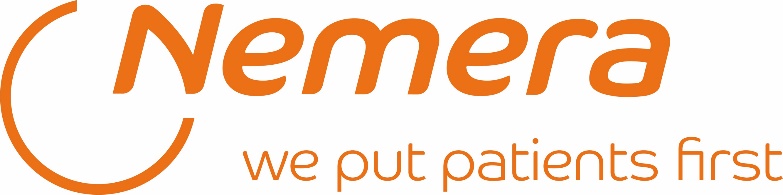 Nemera Szczecin Sp. z o.o. to  członek światowej grupy Nemera, lidera w produkcji urządzeń do dostarczania leków. Nasze oddziały znajdują się we Francji, Stanach Zjednoczonych, Niemczech i Brazylii. W Szczecinie jesteśmy specjalistami w produkcji wysokiej jakości wstrzykiwaczy do podawania leków drogą pozajelitową, takich jak insulina czy hormon wzrostu. Nasz zespół to grupa wysoko wykwalifikowanych specjalistów, którzy z pasją tworzą innowacyjne rozwiązania, poprawiające jakość życia pacjentów na całym świecie.Inżynier ds. doskonalenia jakościSzczecin, PrawobrzeżeTwój zakres obowiązków:Nadzorowanie zgodności dostaw, procesów i wyrobów z określonymi parametrami technicznymi i jakościowymi.Prowadzenie dokumentacji i zapisów w zakresie wynikającym z systemu zarządzania jakością.Opracowywanie raportów, sprawozdań i innych dokumentów wynikających z wymagań systemu zarządzania jakością w powierzonym zakresie.Zapewnienie ochrony danych tworzonych na stanowisku pracy lub powierzonych przez inne stanowiska.Opracowywanie i wdrażanie rozwiązań mających za zadanie maksymalizację efektywności pracy w obszarze kontroli jakości.Nadzór nad procesem wykrywania niezgodności, wsparcie w analizie przyczyny powstawania niegodności.Czynny udział w przeprowadzaniu analiz ryzyka dla procesów wytwarzania.Nasze wymagania:Wykształcenie wyższe w dziedzinie inżynierii (materiałoznawstwo, inżynieria produkcji)Minimum rok doświadczenia w pracy w dziale jakości w firmie produkcyjnejDoświadczenie w zakresie prowadzania weryfikacji jakości produktu na poszczególnych etapach produkcjiUmiejętność czytania dokumentacji technicznej i rysunku technicznegoZnajomość narzędzi kontrolno-pomiarowych i zasad ich doboruZnajomość zasad kontroli jakości, metod pomiaru wielkości fizycznych i oceny błędu i odnośnych programówZnajomość narzędzi jakościowych: FMEA, SPCZnajomość języka angielskiego w stopniu komunikatywnymZnajomość obsługi pakietu MS OfficeTo oferujemy:Pracę w dynamicznie rozwijającej się firmie z branży medycznej.Uczestnictwo w innowacyjnych, międzynarodowych projektach.Budżet szkoleniowy [ w 2023 roku każdego pracownika przypadły 23h szkoleniowe]Transport z centrum Szczecina do nowej siedziby na Prawobrzeżu.Możliwość przystąpienia do dodatkowego ubezpieczenia grupowego.Dofinansowanie prywatnej opieki medycznej.Dofinansowanie karty Multisport.Dostęp do platformy językowej.Uczestnictwo w cyklicznych imprezach integracyjnych, inicjatywach dobroczynnych i sportowych.Aplikacje prosimy składać przez stronę www.nemera.net/careerAdministratorem danych osobowych jest Nemera Szczecin sp. z o.o. z siedzibą w Szczecinie ul. Tytanowa 3. Dane zbierane są dla potrzeb bieżącej rekrutacji. Ma Pani/Pan prawo dostępu do treści swoich danych oraz ich poprawiania. Podanie danych w zakresie określonym przepisami ustawy z dnia 26 czerwca 1974 r. Kodeks pracy oraz aktów wykonawczych jest obowiązkowe. Podanie dodatkowych danych osobowych jest dobrowolne.Prosimy o zamieszczenie w swojej ofercie zapisu: „Wyrażam zgodę na przechowywanie i przetwarzanie moich danych osobowych zawartych w przesłanej aplikacji, dla potrzeb bieżącego procesu rekrutacyjnego firmy Nemera Szczecin sp. z o.o. z siedzibą w Szczecinie 71-344, przy ul. Litewskiej 10a, zgodnie z Ustawą z dnia 29.08.1997r. o Ochronie Danych Osobowych Dz. U. Nr 133, poz. 883. Oświadczam, że zostałem/am poinformowany/a o prawie dostępu do treści moich danych oraz ich poprawiania.”Uprzejmie informujemy, że skontaktujemy się z wybranymi osobami.